2.3.4. Erstellen von Abfragen mit QBEMit einer Abfrage (engl. query) kann man folgende Tätigkeiten ausführen:FilternSortierenDatenfelder auswählenOperationen mit Feldinhalten durchführenQBE (Query by Example) ist eine relationale Datenbank-Abfragesprache. Sie ist graphisch unterstützt und richtet sich an „Gelegenheitsbenutzer“. Es lassen sich also einfache Abfragen mit QBE schnell gestalten.Beispiel:Aus einer „Spielzeugdatenbank“ eines Händlers sollen alle Artikel der Marke „Plastikliebling“ mit der Farbe „rosa“ gesucht werden (Auswahlabfrage).Datenbank öffnenRegister „Erstellen“ – Befehl „Abfrageentwurf“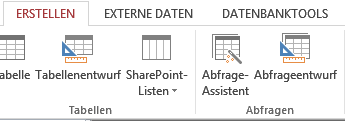 Erforderliche Tabellen „Hinzufügen“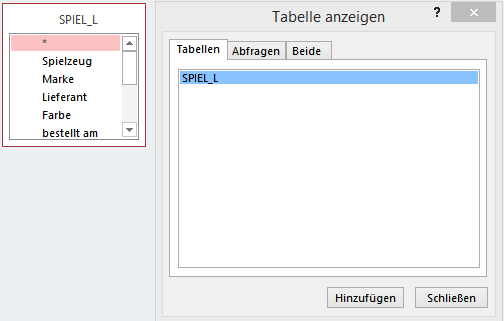 Anzeige- und Suchkriterien definieren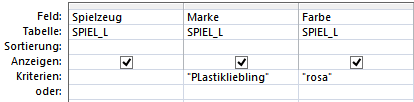 Abfrage „Ausführen“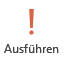 Abfrage speichernFür kompliziertere Abfragen eignet sich QBE nicht. Stattdessen wird SQL verwendet ( 2.4.2.)